Praktyczne prezenty dla kochanych seniorów. Weekendowa oferta hurtowa na Dzień Babci i DziadkaJuż w najbliższą niedzielę przypada Dzień Babci, a w poniedziałek - Dzień Dziadka. Z tej okazji LIDER Starachowice, dystrybutor takich marek, jak BROCK, MPM, BabylissPro czy Braun, proponuje użyteczne technologiczne prezenty.W dniach 19-21 stycznia wybrane produkty z kategorii AGD przeznaczone do higieny i pielęgnacji oraz używania w kuchni są dostępne w super cenach.Wyjątkowe prezenty dla babć i dziadkówRozmaite mogą być upominki, które można podarować babciom oraz dziadkom. LIDER proponuje, by obok tradycyjnych kwiatów, kawy czy bombonierki, sprezentować urządzenia AGD. Będą one na co dzień służyły pomocą i pomogą w różnych sytuacjach. To między innymi: głowicowa golarka męska BROCK BMS2001BK - z potrójnymi głowicami, wysuwanym trymerem do brody oraz podwójnym trybem pływającym i możliwością pracy na sucho i na mokro - umożliwia na doskonałe i wygodne skrócenie zarostu; blender ręczny MPM MBL-18/C - o mocy 2000 W i z dwoma stopniami regulacji - w sam raz dla miłośniczki lub miłośnika gotowania, idealny do przygotowywania zup czy koktajli; lokosuszarka do włosów MPM HB-810 - z dwoma stopniami regulacji nadmuchu ciepłego powietrza i obrotowa, zdejmowaną szczotką - idealną do codziennej pielęgnacji włosów, w domu i w podróży; suszarka do włosów Braun BRHD130E - z system grzania na podczerwień dla wydajnego i szybkiego suszenia oraz składaną rączką - w sam raz do zabierania na rozmaite wyjazdy.   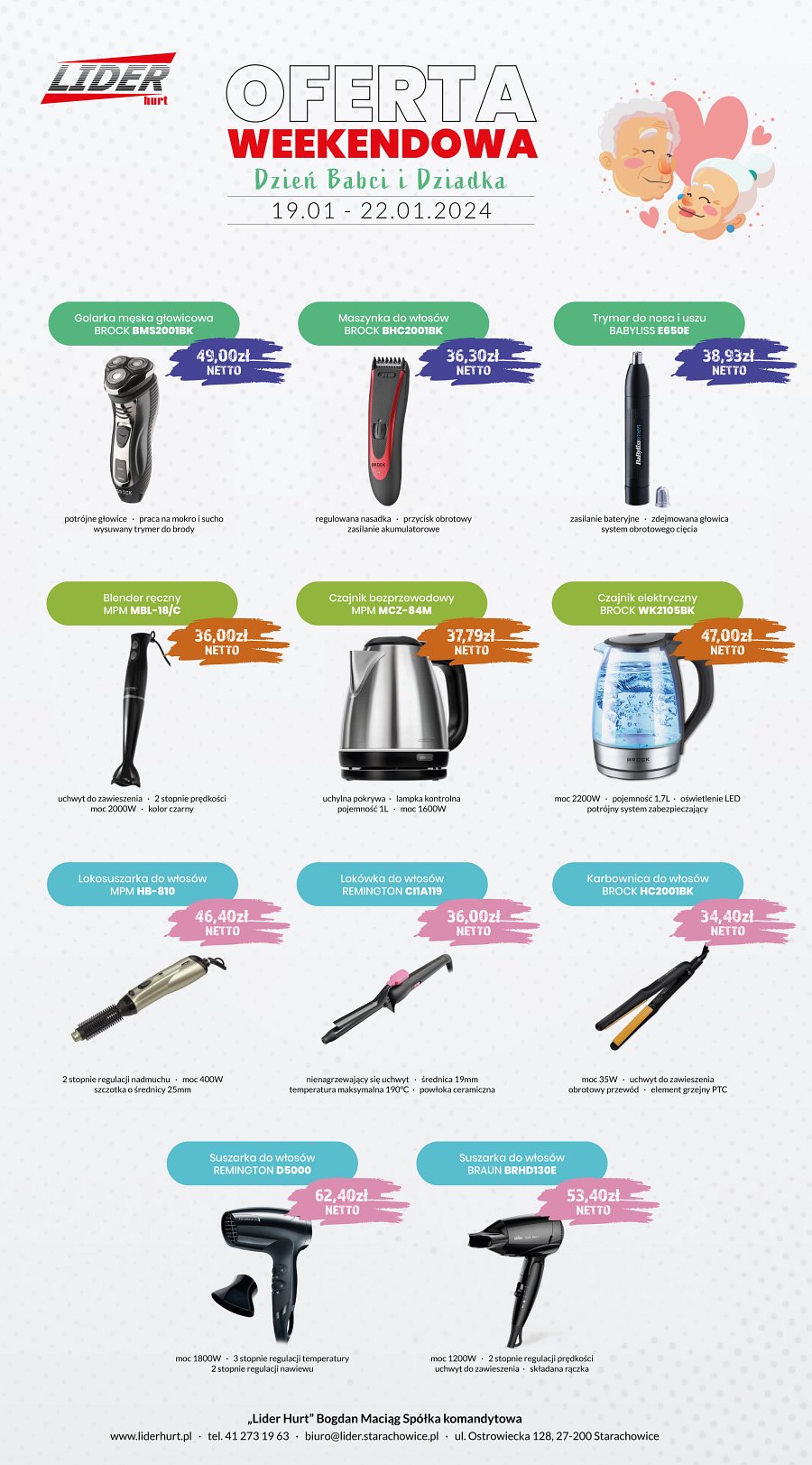 